Présentation : Le projet concerne la découpe automatique. Vous trouverez la présentation d’une partie de la chaîne numérique des métiers de la mode : « le placement et la découpe ». La séquence proposée est la réalisation du placement.Les ressources disponibles utilisent différents outils numériques.Vous trouverez : un diaporama qui présente les étapes de la chaîne numérique. Vous pourrez utiliser ce diaporama en une ou plusieurs fois car il est possible de se déplacer dans celui-ci de plusieurs façons. Il suffit d’un clic sur un cadre pour accéder au détail,un tutoriel « Diamino » qui utilise un menu interactif qui vous oriente vers des vidéos de démonstration. Ces vidéos sont accompagnées d’audio ou de texte. Il faudra donc prévoir des écouteurs pour les élèves,des TP sur le placement pour la mise en œuvre de la recherche de placement.La découpe automatique permet de réaliser des placements. Vous pourrez utiliser le modèle de démonstration dans les vidéos ainsi que des propositions de TP pour l’acquisition de la compétence.Vous pourrez aller plus loin en comparant les placements réalisés par les élèves et/ou en modifiant les paramètres. Ce module permet de faire évoluer l’élève en autonomie.Critères d’évaluationsLes règles de placement et les contraintes sont respectées.La laize utile est correctement calculée ;Le sens de placement des pièces respecte la demande ;Les pièces sont correctement alignées. Dans le bon sens et le respect des lignes communes ;L’espace entre les pièces est correspond à la demande (0 mm)l’efficience du placement est conforme aux spécifications préconisées.Sources vidéosLe matelassage    https://www.youtube.com/watch?v=ws6zo6O8imULa vidéo de coupe automatique a été réalisée au cours d’une visite organisée avec les élèves de terminal Bac pro vêtement en février 2012 dans l’entreprise  « Grupo Docor » en Espagne. Cette entreprise fabrique de maillots de bains et utilisent des technologies de coupe automatisée.Photos, vidéos et images Pascal Duc Enseignant au lycée Victor Hugo à Valence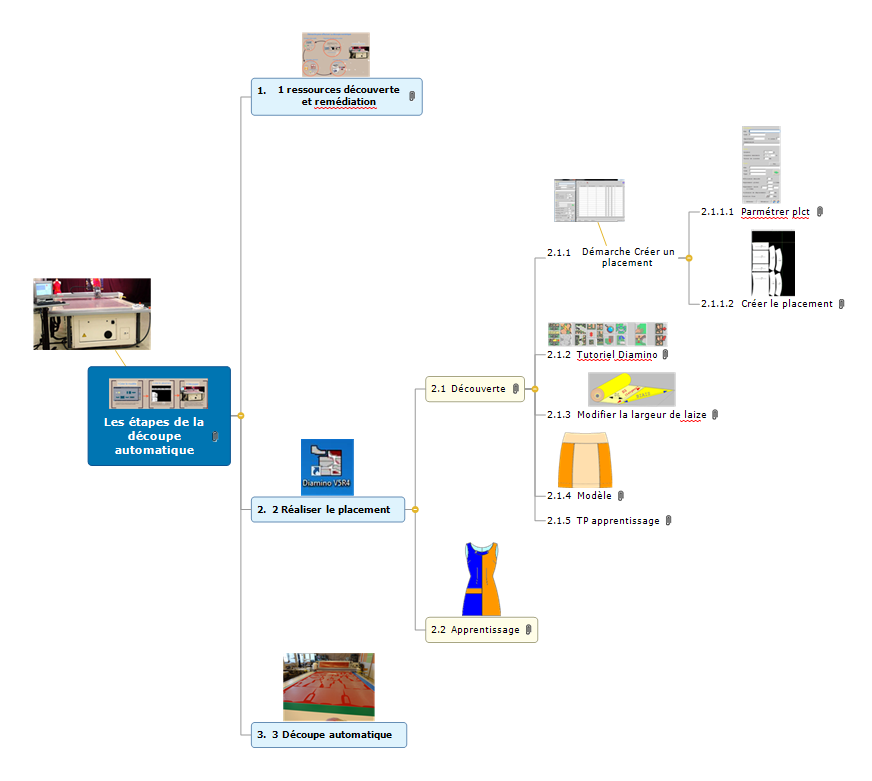 Établie par Pascal DucÉtablissement : Lycée Victor Hugo ValenceAcadémie de GrenobleOrganisation pédagogique session 2017Organisation pédagogique session 2017Organisation pédagogique session 2017Organisation pédagogique session 2017Organisation pédagogique session 2017Organisation pédagogique session 2017Organisation pédagogique session 2017Organisation pédagogique session 2017Organisation pédagogique session 2017Organisation pédagogique session 2017Organisation pédagogique session 2017Organisation pédagogique session 2017Organisation pédagogique session 2017Organisation pédagogique session 2017Organisation pédagogique session 2017Organisation pédagogique session 2017Organisation pédagogique session 2017Organisation pédagogique session 2017Organisation pédagogique session 2017Organisation pédagogique session 2017Organisation pédagogique session 2017Organisation pédagogique session 2017Organisation pédagogique session 2017Organisation pédagogique session 2017Organisation pédagogique session 2017Organisation pédagogique session 2017Organisation pédagogique session 2017Organisation pédagogique session 2017Organisation pédagogique session 2017Organisation pédagogique session 2017Séquence Pédagogique N°Séquence Pédagogique N°Séquence Pédagogique N°Parcours de formationParcours de formationParcours de formationParcours de formationParcours de formationParcours de formationParcours de formationParcours de formationParcours de formationParcours de formationParcours de formationParcours de formationParcours de formationParcours de formationParcours de formationParcours de formationParcours de formationParcours de formationParcours de formationParcours de formationParcours de formationParcours de formationParcours de formationParcours de formationParcours de formationParcours de formationParcours de formationSéquence Pédagogique N°Séquence Pédagogique N°Séquence Pédagogique N°2nd Bac Pro2nd Bac Pro2nd Bac Pro2nd Bac Pro2nd Bac Pro2nd Bac Pro2nd Bac Pro2nd Bac Pro2nd Bac Pro1ère Bac Pro1ère Bac Pro1ère Bac Pro1ère Bac Pro1ère Bac Pro1ère Bac Pro1ère Bac Pro1ère Bac Pro1ère Bac ProTale  Bac ProTale  Bac ProTale  Bac ProTale  Bac ProTale  Bac ProTale  Bac ProTale  Bac ProTale  Bac ProTale  Bac ProEpreuves certificativesBEPEP1 : Etude et construction d’un modèleEpreuves certificativesBEPEP2 : Préparation et réalisation d’un produit : 1ère situation d’évaluationEpreuves certificativesBEP2ème situation d’évaluation Epreuves certificativesBAC PROE1 : Épreuve technique de conception.Epreuves certificativesBAC PROSous-épreuve E11 : Développement de produit – Esthétique, fonctionnel et technique.Epreuves certificativesBAC PROSous-épreuve E12 : Conception, construction d’un modèle en CAOEpreuves certificativesBAC PROE3 : Épreuve technique d’industrialisation et de réalisation du produitEpreuves certificativesBAC PROSous-épreuve E31 : Industrialisation du produitEpreuves certificativesBAC PROSous-épreuve E32 : Pratique professionnelle en entreprise.Epreuves certificativesBAC PROSous-épreuve E33 : Projet de réalisation d’un prototype et contrôle qualité.Positionnement des PFMPPositionnement de(s) séquence(s) présentée(s)Séquence 1 : Réaliser le placement d’un modèle simple.Séquence 1 : Réaliser le placement d’un modèle simple.Séquence 1 : Réaliser le placement d’un modèle simple.Séquence 1 : Réaliser le placement d’un modèle simple.Séquence 1 : Réaliser le placement d’un modèle simple.Référentiel des activités professionnellesRéférentiel de certificationRéférentiel de certificationRéférentiel de certificationRéférentiel de certificationTâche professionnelle   T2.32.3 Réaliser le placement optimal des pièces suivant la définition du cahier des charges, à l’aide d’un système2.3.1 Définir les paramètres de placement en fonction d’un cahier des charges.2.3.2 Utiliser les fonctionnalités du logiciel. 2.3.3 Réaliser le placement complet des différents éléments du modèle.C3.3    Concevoir un placement en CAOC3.3    Concevoir un placement en CAOC3.3    Concevoir un placement en CAOC3.3    Concevoir un placement en CAOTâche professionnelle   T2.32.3 Réaliser le placement optimal des pièces suivant la définition du cahier des charges, à l’aide d’un système2.3.1 Définir les paramètres de placement en fonction d’un cahier des charges.2.3.2 Utiliser les fonctionnalités du logiciel. 2.3.3 Réaliser le placement complet des différents éléments du modèle.C3.31 	 Définir les paramètres de placementC3.32 	 Réaliser le placement des différents éléments du modèleC3.33       Effectuer un placement multi tailles  C3.31 	 Définir les paramètres de placementC3.32 	 Réaliser le placement des différents éléments du modèleC3.33       Effectuer un placement multi tailles  C3.31 	 Définir les paramètres de placementC3.32 	 Réaliser le placement des différents éléments du modèleC3.33       Effectuer un placement multi tailles  Tâche professionnelle   T2.32.3 Réaliser le placement optimal des pièces suivant la définition du cahier des charges, à l’aide d’un système2.3.1 Définir les paramètres de placement en fonction d’un cahier des charges.2.3.2 Utiliser les fonctionnalités du logiciel. 2.3.3 Réaliser le placement complet des différents éléments du modèle.S4.3Procédés d’obtention du produitNiveau tax 3Niveau tax 3Tâche professionnelle   T2.32.3 Réaliser le placement optimal des pièces suivant la définition du cahier des charges, à l’aide d’un système2.3.1 Définir les paramètres de placement en fonction d’un cahier des charges.2.3.2 Utiliser les fonctionnalités du logiciel. 2.3.3 Réaliser le placement complet des différents éléments du modèle.S4.3.1Moyens de matelassage, de placement et de coupe en CFAO. Techniques de placement : Typologie des placements, Techniques d’optimisation de l’emploi matière – efficience, Techniques de placement en CFAO.Moyens de matelassage, de placement et de coupe en CFAO. Techniques de placement : Typologie des placements, Techniques d’optimisation de l’emploi matière – efficience, Techniques de placement en CFAO.Moyens de matelassage, de placement et de coupe en CFAO. Techniques de placement : Typologie des placements, Techniques d’optimisation de l’emploi matière – efficience, Techniques de placement en CFAO.1.4.2 Calculer les besoins de matières, de fournitures.- Calculer le métrage unitaire du produit.S4.21- Les paramètres influents des principaux procédés d’obtention des produits.                   - Les paramètres influents des principaux procédés d’obtention des produits.                   Niveau tax 2Fichiers support :Pré-requisMatériels nécessaires :Support :Map avec les liens vers les documents et les tutoriels vidéo.La map introduit une démarche pour réaliser la découpe automatique.Le projet présente la séquence de la découverte du placementModaris : renseigner le cartouche, créer une variante, renseigner les chemins d’accès.Connaissance textile : contrôler la laize utile.logiciel informatique : Identifier les extensions de fichiers, ouvrir, créer, enregistrer, …).Ordinateur et liaison internet Poste informatique avec lecteur html. Écran 20 pouces, éventuellement un deuxième écran pour visualiser les tutoriels d’accompagnement.Les logiciels de CAO.Patronnages du modèle choisi.